PRESSEINFORMATION Beauty inside outMit Orthomol Beauty die innere Schönheit nach außen tragen Langenfeld, Juni 2023. Schönheit ist nicht nur das, was wir auf den ersten Blick sehen. Wahre Schönheit entsteht vielmehr durch die persönliche Ausstrahlung. Oft wird vergessen, dass die innere Gesundheit und das Wohlbefinden im eigenen Körper ausschlaggebend für eine authentische und natürliche Schönheit sind, die einem niemand nehmen kann, denn Beauty beginnt „inside“. Cremen, pudern, stylen: Für viele gehört das zur täglichen Routine. Von außen wird einiges dafür getan, um sich schön zu fühlen. Wer jetzt noch mit einer ausgewogenen Ernährung und genügend Ruhephasen auf das innere Wohlbefinden achtet, unterstützt die innere Schönheit, die sich auch nach außen spiegelt. Aber wer kennt es nicht? Das Leben ist oft abwechslungsreicher als erwartet und eine gesunde Ernährung oder ausreichend Schlaf nicht immer möglich. Somit wird das innere Wohlbefinden oft vernachlässigt. Es geht um michEine ausreichende Nährstoffversorgung ist das A und O, wenn es um den Erhalt straffer Haut und glänzender Haare geht. In Kombination mit Wohlfühl-Routinen für die eigene Zufriedenheit wie Journaling oder Achtsamkeitsübungen ergibt sich ein perfektes Match für die natürliche Ausstrahlung.Bei der Ernährung sollte man vermehrt darauf achten, den Körper mit Nährstoffen wie Biotin, Zink, Selen, den Aminosäuren L-Cystein und L-Methionin, B-Vitaminen, sowie den Vitaminen C und E zu versorgen. Besonders Vitamin C und E sind durch ihre antioxidative Eigenschaft wichtig, wenn es um den Schutz der Haut vor freien Radikalen geht. Mit Blick auf die Haare sind die Aminosäuren L-Cystein und L-Methionin herauszustellen, die das Haar gezielt von innen unterstützen.Beauty-Insider für die natürliche Schönheit Nicht nur über die Ernährung, auch über smart kombinierte Nahrungsergänzungsmittel kann die Nährstoffversorgung unterstützt werden. Abgestimmt auf die Bedürfnisse der Haare versorgt Orthomol Hair Intense mit wichtigen Mikronährstoffen, B-Vitaminen, den Aminosäuren L-Cystein und L-Methionin sowie dem Hirse-Extrakt KeraLiacin® das Haar von innen. KeraLiacin® ist patentiert und ausschließlich in Orthomol Hair Intense enthalten. KeraLiacin® enthält Miliacin das mit polaren Lipiden verkapselt ist, wodurch die Nährstoffe vom Organismus besser aufgenommen werden können. Extra-Tipp: Auch die Haut dankt einer zielgerichteten Unterstützung mit wichtigen Mikronährstoffen von innen. Kollagen, Hyaluronsäure und der wichtige Phytamin-Q10-Komplex, enthalten in Orthomol Beauty, versorgen das Bindegewebe der Haut und tragen zur natürlichen Schönheit bei.2626 Zeichen (inklusive Leerzeichen)Orthomol. Bereit. Fürs Leben.Die Firma Orthomol in Langenfeld ist der Wegbereiter der orthomolekularen Ernährungsmedizin in Deutschland. Das Unternehmen entwickelt und vertreibt seit über 30 Jahren ausgewogen dosierte und für verschiedene Anwendungsgebiete zusammengesetzte Mikronährstoff-Kombinationen. Orthomol-Produkte sind zur Nahrungsergänzung in verschiedenen Lebenssituationen vorgesehen und in Apotheken erhältlich. Ihre Entwicklung und Herstellung erfolgen nach dem internationalen Qualitätsstandard ISO 22.000.Weitere Informationen: www.orthomol.com und auf unseren Social-Media-Kanälen: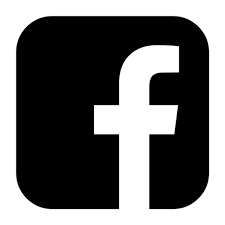 facebook.com/orthomol
instagram.com/orthomol  
youtube.com/orthomol
linkedin.com/company/orthomol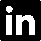 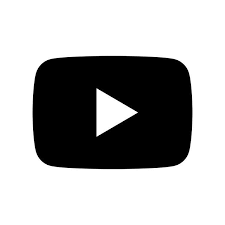 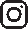 Journalistenservice:Yupik Marketing Public Relations GmbHNatascha KontelisSachsenring 59, 50677Telefon: 0221 13 05 60-60
E-Mail: n.kontelis@yupik.de 